Литература:Воспитание с любовью и логикой / пер. с англ. – Москва : Центр общественных ценностей, 1995. – 480 с.Круковер В. 400 практических советов. Воспитание подростка / В. Круковер. – Москва : ТИД КОНТИНЕНТ-Пресс, 2001. – 384 с. – (Моя семья)Пчелинцева Л. М. Семейное право России /  Л. М. Пчелинцева. – Москва : НОРМА, 2002. – 368 с.Семейный кодекс РФ. –  Москва : ОМЕГА-Л, 2005. – 64 с.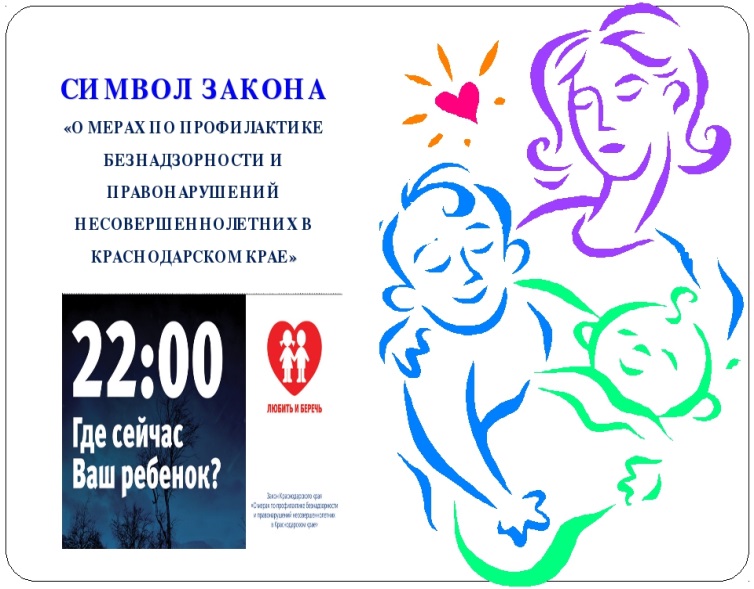 Центральная городская библиотека353290 г. Горячий Ключ,ул. Ленина, 203/1тел.: (86159) 3-74-41e-mail: biblioteka.gorkluch@gmail.comwww.librarygk.ruЧасы работы10.00-18.00Без перерываВыходной – понедельникПоследний день месяца – санитарныйМБУК «ЦБС»Центральная  городская библиотекаОтдел методической работыЗабота о детях – главный закон, который защищает детство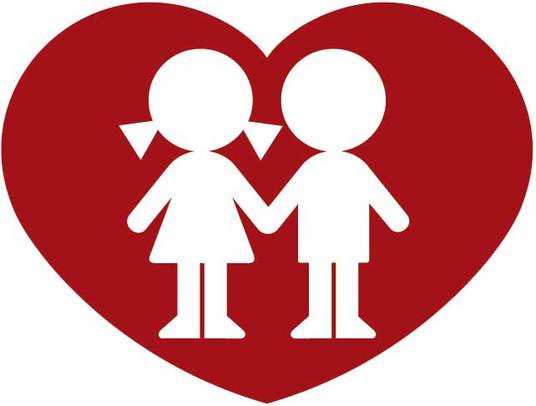 Горячий Ключ2018Закон 1539«О мерах по профилактике безнадзорности и правонарушений несовершеннолетних в Краснодарском крае»Целью настоящего Закона является создание правовой основы для защиты жизни и здоровья несовершеннолетних, профилактики их безнадзорности и правонарушений.Несовершеннолетним (до 18 лет) запрещается:употребление наркотических средств и одурманивающих веществ, алкогольной и спиртосодержащей продукции, пива и напитков, изготавливаемых на его основе;совершения несовершеннолетними правонарушений и антиобщественных действий;курение табака;участие в конкурсах красоты и других мероприятиях, связанных с демонстрацией внешности.Родители обязаны:не допускать пребывание в общественных местах без их сопровождения детей и подростков в возрасте: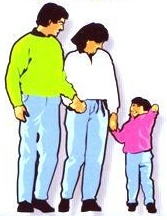 – до 7 лет – круглосуточно;– от 7 до 14 лет – с 21 часа до 6 часов утра;– от 14 до 18 лет – с 22 часов до 6 утра;не допускать нахождение несовершеннолетних в учебное время в Интернет - залах, игровых клубах, кафе, барах, ресторанах, кинотеатрах и других развлекательных учреждениях;не допускать пребывания без их сопровождения детей и подростков в организациях общественного питания, где производится распитие алкогольной и спиртосодержащей продукции, пива и напитков, изготавливаемых на его основе;не допускать того, чтобы несовершеннолетние в учебное время находились в интернет-залах, игровых клубах, кафе, барах, ресторанах, кинотеатрах, развлекательных комплексах и иных развлекательных заведения;не допускать употребления несовершеннолетними наркотических средств, психотропных и (или) одурманивающих веществ, алкогольной продукции, пива и напитков, изготавливаемых на его основе, курения табака;принимать меры по недопущению участия несовершеннолетних в конкурсах красоты и других мероприятиях, связанных с оценкой и демонстрацией внешности несовершеннолетних.Что будет за нарушение закона?За нарушение закона предусмотрены наказания на основании Кодексов РФ и Краснодарского края  об административных правонарушениях:для родителей за ненадлежащее исполнение обязанностей по воспитанию – штраф до 500 рублей;распитие алкогольной и спиртосодержащей продукции в общественных местах карается штрафом от 300 до 500 рублей;за употребление наркотиков в общественных местах - штраф от 1 000 рублей до 1 500 рублей;для владельцев Интернет – залов, игровых клубов, дискотек, кафе, баров и кинотеатров, допустивших пребывание несовершеннолетних в своих заведениях в учебное время и после 22 часов - штрафы от 5 000 до 10 000 рублей;за продажу несовершеннолетним алкогольной и спиртосодержащей продукции, пива и напитков, изготавливаемых на его основе, штрафы для юридических лиц составят от 20 000 до 40 000 рублей с возможной конфискацией спиртосодержащей и алкогольной продукции.Права детей:– право на жизнь;– право не подвергаться насилию;– право на личную неприкосновенность;– право на проживание в семье;– право на заботу и содержание со стороны родителей;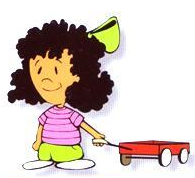 – право на получение образования в школе в учебное время;– право на организацию отдыха, занятости, досуга;– право на получение круглосуточной медицинской помощи, на психиатрическую и наркологическую помощь;– право на содействие во временном трудоустройстве в свободное от учебы время в возрасте от 14 до 18 лет;– право на защиту от противоправных действий по отношению к ребенку в общественных местах;– право на социально-педагогическую реабилитацию в случае нахождения в социально-опасном положении– право на защиту от вовлечение в употребление наркотических средств, алкоголя, курения табака.